Тема. Лікáрські рослини.Мета. Формувати в учнів поняття «фітолабораторія», «лікарські рослини».  Ознайомити з лікарськими рослинами своєї місцевості та їх лікувальними властивостями.  Розвивати пізнавальну активність,  спостережливість, логічне мислення, пам’ять,увагу, вміння працювати в парах, групах. Викликати бажання вивчати лікарські рослини, доглядати за ними та оберігати їх. Виховувати почуття любові до рідного краю, шанобливе  ставлення до природи.Обладнання. Табло для фіксування погоди «Календар»; малюнки дверей; малюнки до казки; фото лікарських рослин із короткою інформацією про лікувальні властивості цих рослин; кольорові конверти із засушеними лікарськими рослинами; підручник, зошит з друкованою основою для робіт з природознавства; пронумеровані склянки; чаї (смородиновий, малиновий, шипшиновий); часник, цибуля для висадження у ґрунт; горщики з землею (із зазначеними іменами та прізвищами учнів); ноутбук; анімована фізкультхвилинка; презентація до гри «Ало, лікарю!»; м’ятні цукерки.Хід урокуІ. Організаційний момент            Привітання      -    Сьогодні до нас на урок завітали гості. За правилами гостинності, привітаймося з ними.            Учні:            Добрий день вам, любі гості,            Раді, що прийшли до нас.            Вас вітає дружно й щиро            Наш чудовий перший клас.          Хвилинка настрою.Діти, для чого слугує термометр? (Для вимірювання температури тіла, води, повітря.)А я пропоную виміряти температуру настрою. Якщо він у вас хороший, підніміть руки вгору і розкрийте долоньки. Якщо ж  настрій не найкращий, опустіть руки вниз і стисніть кулачки. Сподіваюся, що в кінці нашого уроку , ваші долоньки  сигналізуватимуть найвищу температуру настрою.ІІ. Спостереження за змінами у природі.           Вправа «Синоптик»  (Черговий синоптик, відповідаючи на запитання вчителя, на дерев’яному табло ”Календар» позначає усе сказане фішками та стрілками.)Яка зараз пора року?Який місяць?Яке число?Тепло чи холодно надворі?Який стан неба?Чи були сьогодні протягом дня опади?ІІІ. Повідомлення теми уроку. Мотивація навчальної діяльності.          Розповідь вчителя-  На уроках природознавства ми вивчали багатий і різноманітний світ рослин. Вони оточують нас повсюди, є джерелом їжі, кисню і, просто окрасою нашого життя. Без них ми не уявляємо свого існування.    Сьогодні ми ознайомимося зі ще однією корисною властивістю цієї дивовижної частини живої природи. Мова піде про їх цілющі можливості.     Отже, тема нашого уроку «Лікарські рослини».    (Вчитель відкриває на дошці заздалегідь зроблений запис «Лікарські рослини. Звернути увагу учнів на наголос у слові лікáрські. Наголошувати потрібно другий склад.). Люди здавна почали застосовувати  рослини  з лікувальною метою. Вони робили з них настоянки, бальзами, чаї. Такі рослини називали лікувальними або лікарськими, а людей, які зналися на їх цілющих властивостях – травниками, знахарями, відунами, цілителями, навіть відьмами (від слова «відати» - знати).    В Україні налічується близько 5 тис. рослин. Проте, лише 300 офіційно дозволено застосовувати для виготовлення ліків.     Сьогодні ми з вами будемо працювати в уявній фітолабораторії. ( Вчитель демонструє учням  малюнок, на якому зображені двері уявної фітолабораторії).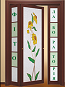 Слово «фіто» в перекладі означає «рослина», а «лабораторія» - це приміщення для наукових досліджень, аналізу, випробувань, вивчення чого – небудь. Отже, ми ознайомимося, вивчатимемо та досліджуватимемо  цілющі властивостями деяких рослинрідного краю.А як справжні працівники лабораторії, ви одягнули білі халати. (Даний прийом вчитель використовує для кращого входження учнів в образ, а також з метою зацікавленості дітей).    ІV. Вивчення нового матеріалуВ нашій лабораторії є кілька відділів. Перший, в якому ми розпочнемо роботу, – «Відділ фітоказки». ( Вчитель демонструє учням  малюнок, на якому зображені дверіз написом «Відділ фітоказки»).1. ВІДДІЛ ФІТОКАЗКИ                «Фітоказка»  Послухайте казку про мурашку.( Вчитель розповідає казку, поступово відкриваючи заздалегідь прикріплені на дошці малюнки, що відповідають змісту казки).На лісовій галявині, біля старого пенька, з’явився мурашник, а у ньому – трудівниці – мурашки. Одного сонячного ранку маленька мурашка заходилася поратися біля хатки. Воня вибігла з віником, щоб замести  галявинку, пострушувати пил з усіх листочків, почистити доріжки.    Та от біда! З ялини, що росла неподалік, впала шишка і поранила мурашці ніжку. Від хвилювання тітонька сова, яка усе це бачила, переплутуючи слова, закричала: «Де ж швидка подомога! Де ж швидка подомога! Рятуйте мурашку!»     На цей крик позбігалися лісові звірята і гуртом кинулися збирати лікувальні рослини.    ( Вчитель призупиняє розповідь)Діти, а чи знаєте ви, як можна зарадити цій біді? Які лікарські рослини застосовують у таких випадках? (Відповіді учнів)Чи цікаво вам, які лікувальні рослини запропонували тваринки мурашці? ( Продовження казки) Ведмедик одразу приніс «ведмежі вушка», зайчики нарвали «заячої капусти», їжачок знайшов «подорожник», а вовк навантажив цілий віз «вовчих ягід». «Жах!» - закричала сорока. – Це ж отрута!» Бідолашний сіроманець не знав цього. А он дві сестриці - бджілки вже несуть діжку пахучого липового меду.    І сталося диво! Наша мурашка швидко одужала. Адже лікарські рослини лікують навіть людину, а не те, що мурашок.То  які  рослини були запропоновані мурашці? Чи існують насправді такі рослини? Назви яких ви вже чули?(Припущення, відповіді учнів).( Вчитель коротко ознайомлює дітей з даними рослинами та їх цілющими властивостями. Звертає увагу, що вовчі ягоди, загалом, отруйна рослина, але в малих дозах має цілющі властивості. При цьому свою розповідь він підтверджує малюнками).Ведмежі вушкаРостуть на узліссях , в ярах, на галявинах. Використовують при опіках та інших пошкодженнях (запаленнях) шкіри як ранозагоювальний і знеболюючий засіб, до проблемних місць прикладають квітки і листя ведмежих вушок, ошпарені окропом. При ангіні, якщо під рукою у вас немає шавлії, ромашки та календули, ви можете з успіхом полоскати горло настоєм квіток лікувальних ведмежих вушок.Отже, ведмежі вушка послаблюють  біль, зменшують набряки, гоять рани.Заяча капустаРосте на піщаних ґрунтах, в соснових лісах, вздовж берегів річок,  на схилах горбів, іноді як бур'ян на полях. Настій свіжого листя (або сік) під назвою жива вода високо цінується як ранозагоювальний зовнішній засіб. Розім'ята свіжа трава (листя) прикладається до порізів, різного роду ран. А ще вона заспокоює нервову систему.ПодорожникЗустрічаються уздовж доріг (звідси й назва), на засмічених місцях, пустирях, в степах, на луках, пісках.Дезинфікує рани (замінює йод, зеленку). Швидко загоює порізи,  забиття.Липовий медЛікує запальні процеси, простудні захворювання. Гоїть гнійні рани.( Кілька слів вчитель говорить і про вовчі ягоди як отруйну рослину. Повідомляє, що 10-15 ягід можуть спричинити смерть людини.)   Підсумок роботи у відділіЯк бачимо усі ці рослини загоюють рани , порізи, зменшують біль.Чи правильно тваринки підібрали лікувальні рослини?Яка серед цих рослин нам трапляється найчастіше і ми можемо її використати в будь-який момент? (Подорожник).Запам’ятайте цілющі властивості цих рослини.     2.  ВІДДІЛ  ТРАВ’ЯНИСТИХ  РОСЛИН   - Переходимо до  «Відділу трав’янистих рослин».                  Відгадування загадок             -   Час відгадування загадок і ознайомлення з іншими лікувальними      рослинами.                Наче сонце серединкаПелюстків біла хустинкаЗнає бджілка і мурашкаЩо звуть квіточку…..(ромашка)Що вам відомо про лікувальні властивості цієї рослини? (Відповіді учнів)( Вчитель демонструє малюнок ромашки і називає її лікувальні властивості)РомашкаДля полоскання горла, ротової порожнини.Знімає спазми шлунку та зубний біль.Добре заспокоює нервову систему.- Відгадайте, про яку рослину йтиме мова зараз.Дуже скромна і тендітна,Серед квітів непримітна.Та, якщо в руці пом'яти, То умить впізнаєш……(м'яту)( Вчитель демонструє малюнок м’яти і називає її лікувальні властивості)М’ятаВід головного болю.Заспокоює нервову систему.Сприяє послабленню нудоти.Лікує безсоння.Спробуйте здогадатися, що це за рослина.Є така травиця –Звір її боїться…..(звіробій)( Вчитель демонструє малюнок звіробою і розповідає про його  лікувальні властивості).ЗвіробійДопомагає при болях у шлунку, при печії. Нормалізує травлення.Відваром трави звіробою миються при діатезах, висипах, наривах, подряпинах. Розпізнавання рослини за запахом Вправа «Партнери»(Ця робота виконується в парах. На кожній парті –  3 кольорових  конверти: білий, жовтий, зелений і картки з назвами рослин. У білому -ромашка, у жовтому-звіробій, у зеленому-м’ята. Завдання:впізнати за запахом лікарську рослину, яка є у конверті. Кожна пара вдихає аромат рослини, обговорює версію, що саме є в конверті, і піднімає вгору картку з назвою тієї рослини, яка є в конверті).Підсумок роботи у відділі- Молодці, ви чудово справилися з цим завданням. Залишаючи цей відділ, підсумуємо, які лікувальні властивості має кожна з цих рослин.Якщо шлунок не в порядкуІ кишечник ваш бурчить,Є нариви, висипання,Він  поможе, друзі, вмить. (Звіробій)Якщо ж горло в вас болить,Цю рослинку заваріть.Протизапальну дію маєУсім людям помагає.(Ромашка)Якщо голова болитьТо листочок прикладіть.Хвилювання і нудоту,Болі в шлунку і блювотуВона, друзі, зніме вмить. (М'ята)ФІЗКУЛЬТХВИЛИНКА ( Діти під музику і рухи виконують пісню «Апчих»)     3.  ВІДДІЛ  ДОКУМЕНТАЦІЇПродовжуємо нашу роботу і переходимо  у «Відділ документації».(Вчитель прикріплює на дошку малюнок дверей з написом «Відділ документації»).Тут нам знадобляться підручник і зошит з природознавства.Розгорніть книжку на с. 74. Розгляньте фото. Які рослини вам відомі? Про які з них ми вже говорили?А зараз давайте послухаємо наших учнів, які підготували короткі розповіді про цілющі властивості мати – й – мачухи і калини.(Виступи учнів)Мати-й-мачуха - одна з найпопулярніших лікарських трав нашої країни. Корисні властивості цієї маленької квітки просто вражають своєю різноманітністю. Цілющими властивостями володіють квіти і листя. Звідки ж вона отримала настільки дивну назву. Вся справа в листках. Знизу вони вкриті волосками, які дуже ніжні на дотик, як дотик матері, а поверхня листя дуже жорстка і холодна, як мачуха. Ця рослина може допомогти при застуді, при захворюваннях нирок і печінки, відвар з листя зробить шкіру чистою і красивою, а волосся - блискучими і міцними.Калина - кущ заввишки 2-4 метри. Це символ України. У медицині використовують її кору як кровоспинний засіб. Плоди використовують як сечогінний і вітамінний засіб, при шлункових хворобах. Свіжий сік плодів є добрим засобом проти висипів та плям на обличчі. Калина знижує кров’яний тиск. Роздушені ягоди з насінням або тільки витиснений сік можна змішувати з цукром і зберігати в підвалі або холодильнику. З калини – смачний чай. Який п’ють при застуді.КалинаНизький уклін аж до землі калині.Вже хилить сонце до зими, вже іній,А у калини стільки сил у ґронах.Скоріше китицю зірви червону!І нерви, й серце більш міцні в людини,Коли вона п’є з медом сік калини.Лікуються узимку нею люди.Вкинь в чай її – цілющим чай той буде.Робота в зошитіВпишіть пропущені букви і прочитайте назви кількох лікарських рослин(Учні працюють самостійно)Обміняйтеся зошитом з сусідом по парті і перевірте правильність виконання завдання один в одного. Назви яких рослин ви записали?Пропоную вдома разом з батьками розгадати кросворд «Лікарські рослини»,  розповісти їм про ці рослини та їх цілющі властивості. (вправа1).Правила збору лікарських рослинЗаготовляють і зберігають усі лікарські рослини, дотримуючись певних правил. Давайте ознайомимося з ними.Лікарські трави зберігають свої цілющі властивості недовго – 1-2 роки. Отже, заготовляти трави про запас немає потреби.Заготовляти лікарську сировину на одному і тому ж масиві можна не частіше, як раз у три роки.Листя заготовляють у зеленому вигляді під час цвітіння рослини, плоди – як тільки дозріють.Краще збирати трави в ясний сонячний полудень чи першій половині дня, коли цілком висохне роса, оскільки сирі рослини довше сохнуть, швидко пліснявіють і втрачають частину лікувальних властивостей.Зібрану сировину сортують і сушать. Сушити рослини краще в затінку на відкритому повітрі або на добре провітрюваному горищі.Люди, які заготовляють лікувальні рослини,  добре обізнані з цими правилами і дотримуються їх. Якщо ,можливо, і вам доведеться коли-небудь цим займатися або комусь допомагати,  пам’ятайте ці правила. Шануйте природу, не нищіть її і вона вам віддячить своїми багатствами.      4.  Навчально – дослідна ділянка -  Переходимо до наступного відділу. Тут ви зможете самостійно посадити цілющі рослини. А які саме, вам підкажуть загадки :     Що то за голова, що лиш зуби й борода?                        (Часник)	Кажуть, щоб хвороб не знати,Треба всім мене вживати.Може, ви мене й з’їсте,Тільки сльози проллєте. (Цибуля)Де ростуть ці рослини? Які цілющі властивості вони мають?(Відповіді учнів).(Вчитель прикріплює на дошку малюнки часнику і цибулі)Розповідь вчителяСьогодні часник часто вживають для профілактики і лікування застуди. Він допомагає зміцнити імунітет. Однак це не все, що можна отримати від часнику. Так, велику користь даний продукт приносить нервовій системі. Часник можна використати і для запобігання різним кишковим інфекціям. У продуктах часто містяться паразити і інфекції, які є джерелом кишкових хвороб, а часник зменшує ризик захворювання. Перш ніж приступити до прийому їжі, можна з’їсти зубчик часнику, це попередить розвиток несприятливих наслідків. Він полегшує процес засвоєння важких і жирних страв, стимулюючи виділення жовчі. Допомагає часник і тим, хто страждає підвищеним тиском, адже він розширює судини, знижує тиск. До корисних властивостей часнику можна віднести і те, що він посилює кровообіг. Головний секрет корисних властивостей цибулі – високий вміст в ній ефірної олії особливих речовин – фітоцидів, які мають потужну антибактеріальну дію. За лічені секунди гинуть багато видів бактерій і грибів. Ними захищаються також і самі рослини. Користь цибулі буде цінною для тих, хто страждає простудними захворюваннями. Варто вдихати ефірну олію розрізаної цибулини, щоб полегшити стан при нежиті або навіть зовсім від нього позбавитися. Цей овоч виявляє сечогінну, протизапальну, протидіабетичну і тонізуючу дію, підвищує апетит. Якщо рана довго не гоїться, треба прикласти до неї протерту цибулю в суміші з часником. Відвари з лушпиння служать прекрасним засобом для зміцнення коріння волосся. Висаджування рослин у горщики.(Практична робота)(Вчитель об’єднує  клас у дві групи: 1-ша –висаджує цибулю, друга- часник. Звертається увага учнів на правильність висадження : корінцем вниз, у землю. На кожному горщику - бірка з ім’ям та прізвищем учня. Це для того, щоб надалі учні могли спостерігати за ростом і розвитком кожен своєї рослини)5.  ФітобарПісля такої плідної праці я запрошую вас до нашого фітобару, який гостинно відчинив для вас двері. Пропоную скуштувати чаї з цілющих ягід малини, смородини, шипшини і розпізнати на смак, де який.( Вчитель об’єднує учнів у три групи. Кожна одержує три  пронумеровані склянки з чаєм: смородиновим, шипшиновим, малиновим. Завдання кожної групи: розпізнати, де який чай. Свої висновки учні записують на картці, де навпроти назви рослини ставлять відповідну цифру, якою пронумерована склянка:    Малина                          Смородини                          Шипшина(Після цього вчитель розповідає учням про цілющі властивості цих рослин)Величезну цілющу дію має чорна смородина на ослаблений організм, тому що здатна добре підвищувати і зміцнювати імунітет, допомагаючи справлятися з інфекційними та іншими захворюваннями. Свіжовичавлений чорносмородиновий сік і свіжі ягоди смородини дозволяють успішно боротися з вірусом грипу. Регулярний прийом ягід дозволить помітно поліпшити пам’ять і розумові здібності.Традиційно малина з успіхом застосовується для лікування простудних захворювань, грипу, ГРВІ, при загостренні болю в суглобах, радикуліті і гарячках. Ягоди і листя малини мають сечогінну дію, покращуючи роботу нирок.  Малина корисна людям, що переживають нервові напруження і стреси. Вони допомагають зберегти молодість шкіри, її пружність і рівний колір обличчя, позбавитися зморшок і млявості шкіри. Малина добре відбілює шкіру, приховує плями і веснянки, видаляє жирність , прищі і  висипи. Шипшина звичайна . Її ще називають собача троянда. Шипшина звичайна зустрічається на території нашої країни практично повсюдно. Шипшина корисна для тих, хто переніс операції, а також при тривалих фізичних навантаженнях і стресах. Компреси з листя прикладають до шкіри при гнійних ранах. Вона є справжнім джерелом вітамінів і мінералів.V. Закріплення вивченого матеріалуОсь і підійшла до завершення наша робота в уявній фітолабораторії.  Ми виходимо з останнього її відділу. Чи цікаво вам було у ній працювати? (Відповіді учнів)Гра «Ало, лікарю!»Тож давайте підсумуємо все те, що ми дізналися про рослини та їх цілющі властивості. Для цього пограємо у гру «Ало, лікарю!»Я показуватиму вам фото з зображенням хворих. Вони просять зарадити біді і вилікувати  їх. Ваше завдання, як знавців цілющих властивостей рослин, запропонувати для лікування ту чи іншу рослину. Можете скористатися підказками на дошці. Давайте свою пропозицію, починаючи так: «Якщо болить…, я пропоную….».( На дошці збережені всі малюнки, які вчитель прикріплював протягом уроку. Вони слугуватимуть учням своєрідною підказкою.)Демонстрування презентації «Ало, лікарю!»   Від зубного болю – ромашка.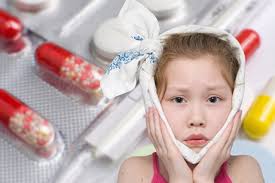   Від болю голови допоможе м’ята.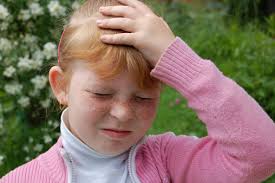              Від болю у шлунку допоможе звіробій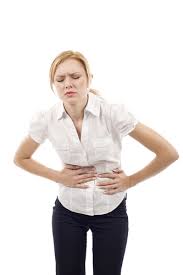        Загоїти рани допоможе подорожник, ведмежі вушка,    заяча капуста, суміш цибулі і часнику.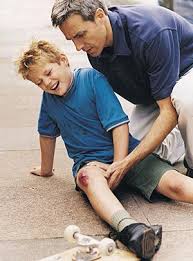                При простудних захворюваннях допоможуть: мати –й –             мачуха, калина, малина, шипшина, смородина, часник, цибуля, липовий мед.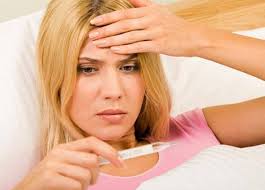   Для заспокоєння нервової системи – ромашка, м’ята, заяча капуста, малина, шипшина.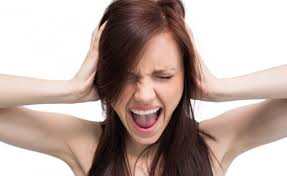     Знизити кров’яний тиск допоможуть: калина, часник.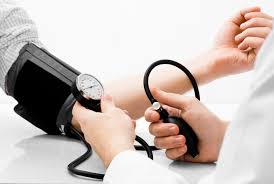 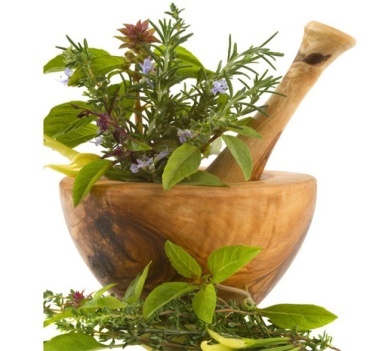 Я відкрила вам секретиРослинної цілющої аптеки, Щоб ви ніколи не хворіли, Й були зáвжди повні сили.VІ. ПідсумокА тепер підведемо підсумок.Термометр нашого настрою який? Долоньки відкриті чи в кулачки?Цілющі властивості якої рослини вам запам’яталися найбільше? Чому?Яке завдання вам цікаво було виконувати?Вправа «Вітер дме»Весняний вітерець дме для тих, хто активно працював на уроці.(Встають ті, хто вважає себе таким).Весняний вітерець дме для тих, кому було цікаво. .(Встають ті, хто вважає себе таким).Весняний вітерець дме для тих, хто дізнався щось нове. .(Встають ті, хто вважає себе таким).Молодці, кожен з вас старався, плідно працював, дізнався багато нового. Як нагороду, кожен одержує цукерки  зі смаком цілющої м’яти. Смакуйте і будьте здорові!                   (Вчитель роздає дітям м'ятні цукерки.)